Safeguarding worksheetRead this article and make notes for discussion:https://bjgp.org/content/66/647/e454Complete this mind map whilst considering the article-What comes to mind when you hear this word?What does safeguarding mean to you?What roles are involved in safeguarding?Can you think of any cases where safeguarding principles have failed?Legislation exerciseHere are some different bits of legislation which are important to safeguarding adult’s procedures. Try and match the legislation title and year to the definitions below. Care Act (2014) Fraud Act (2006) Human Rights Act (1998) Public Interest Disclosure Act (1998)Mental Capacity Act (2005) Sexual Offences Act (2003) This act made it an offence for a person in a position of trust to dishonestly abuse that position to make gain for him/herself. Legislation title/year: This act states everyone has a right to life, free from torture or inhuman or degrading treatment. Legislation title/year: This act makes it an offence for those engaged in providing care, assistance or services for people with Learning Disabilities or Mental Health to have a sexual relationship with people whom they are providing care for. Legislation title/year:This act introduces new responsibilities for adult social care, outlines who might be entitled to care and how care should be funded. The act also places safeguarding adult’s procedures on a statutory footing. Legislation title/year:This act states if capacity is not considered we could potentially be taking away a person’s independence and choice and, therefore, if someone is unable to make a decision his/her capacity needs to be assessed and recorded; any decision made needs to be in the person’s best interest. Legislation title/year:This act introduced disclosure procedures under which staff could, in confidence, raise any serious concerns they may have about an employee’s practice. Legislation title/year: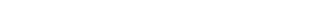 Relating to your practiceSafeguarding six key principles…How does safeguarding adults and children differ?What cases would you expect to see in general practice?Are there any groups that are particularly vulnerable?What signs would concern you- physical and behavioural?Document, document, document!!! Children Case study Safeguarding within practice Read these statements drawn from the Victoria Climbié case – if unaware of the case please read link:  http://news.bbc.co.uk/1/hi/uk/2062590.stm17.47 It was said that when work with children goes well it is because staff with different expertise know and trust each other. But there were competing views about what it was that damaged trust and co-operation. Some thought that agencies other than social services often did not give enough priority to their work in relation to protecting children. Others said that social services had become the dominant agency rather than the lead agency, and to an unhealthy degree.17.49 For many of the participants, inadequacies in the level and quality of staffing had an immediate effect on service provision. Front-line staff in all the services were said to be under pressure because of increasing workloads, high vacancy rates, inadequate information technology and administrative systems, and inadequate training.17.50 A number of the papers received for this seminar suggested that the deficiencies in the child protection system could only be addressed properly by structural reform. The main suggestions were: • a national child protection agency • a national supervising agency • a national network of multi-agency teams, based on the Youth Offending Team model • child safeguarding teams • reform of Area Child Protection Committees (ACPCs) • a ‘virtual’ child protection team.How does this case make you feel?What do you do with these feelings?What do you think are the main issues with the services caring for Victoria? What went wrong?What lessons can be drawn from this? In primary care as a student what can you be looking out for? What procedures and scenarios could you be observing and learning from? Does this highlight the value of IPL? How does it make you feel to read these suggestions?How would you use your colleagues expertise to manage a safeguarding case?Write a reflective piece on a safeguarding scenario you have been involved in within practice.Or write a reflective piece on an event where you had concerns for a patients welfare. 